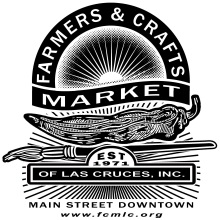 NON-PROFIT ORGANIZATION APPLICATION  AND COMMUNITY GROUPSDATE:__________________ORGANIZATION: _______________________________________________________________		        _______________________________________________________________MAILING ADDRESS: ____________________________________________________________			  ____________________________________________________________CONTACT PERSON: _____________________________________________________________PHONE NUMBERS: _________________________           _______________________________E MAIL: ______________________________________________________________________TYPE OF NON-PROFIT: __________________________________________________________PROOF OF NON-PROFIT STATUS: COPY ATTACHED Non-profits shall present proof of their non-profit status.  A member of any group shall be required to attend an informational orientation.  They may be granted one free space per calendar month.  These free spaces are limited in number and shall be reserved in advance with the Market Office.  The Market Manager shall make all determinations of group’s suitability for our community and family oriented market.Revised 9/1/13